20200216台南市金銀珠寶商業同業公會通報 贓物協尋本會會員於2/16晚間失竊黃金飾品16樣共1.86兩(金鍊,金龜,墜子,滿月禮飾品等);白金共6錢(細手環3個);K金約1兩(16樣:金鍊,手環,墜子);玉件71件(玉杯,馬鞍玉,觀音像)敬請同業防備案嫌兜售贓物,若有發現請聯絡警察局第二分局黃文成副隊長0919116561。大環境不佳 請大家多多小心 收購時請注意 謝謝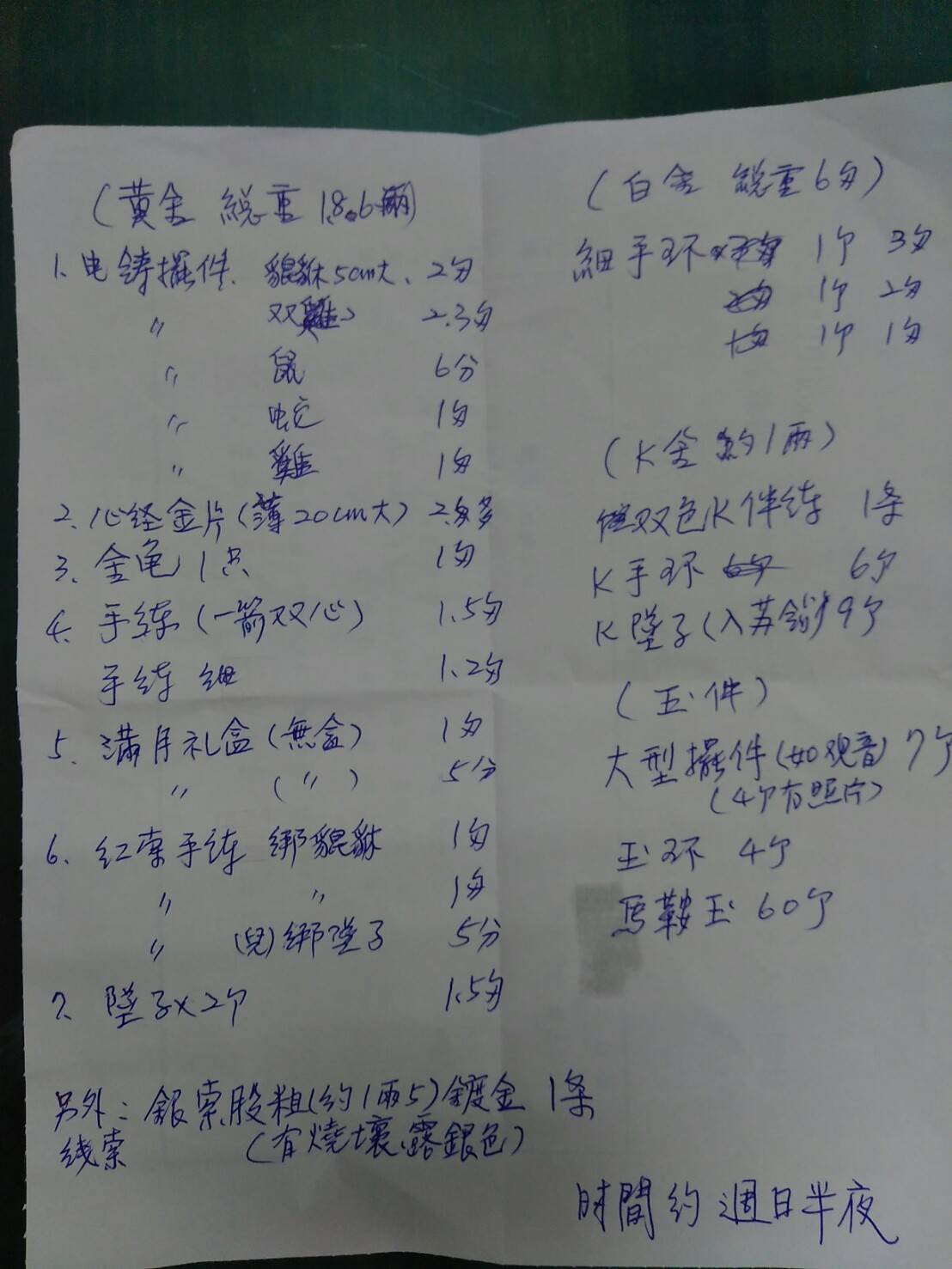 